Ζυγίζοντας την μάζα  βρίσκουμε  την ακριβή τιμήτης   
Η διαφορά των δύο τιμών οφείλεται σε σφάλματα όπως η παρουσία τριβής, το γεγονός ότι οι κινήσεις των δύο αμαξιδίων δεν ήταν στην ίδια ευθεία  κ.ά. Πείραμα:ΥΠΟΛΟΓΙΣΜΟΣ ΑΓΝΩΣΤΗΣ ΜΑΖΑΣ ΑΠΟ ΤΗ ΔΙΑΤΗΡΗΣΗ ΤΗΣ ΟΡΜΗΣ ΣΕ ΜΙΑ ΕΚΡΗΞΗΠείραμα:ΥΠΟΛΟΓΙΣΜΟΣ ΑΓΝΩΣΤΗΣ ΜΑΖΑΣ ΑΠΟ ΤΗ ΔΙΑΤΗΡΗΣΗ ΤΗΣ ΟΡΜΗΣ ΣΕ ΜΙΑ ΕΚΡΗΞΗΠείραμα:ΥΠΟΛΟΓΙΣΜΟΣ ΑΓΝΩΣΤΗΣ ΜΑΖΑΣ ΑΠΟ ΤΗ ΔΙΑΤΗΡΗΣΗ ΤΗΣ ΟΡΜΗΣ ΣΕ ΜΙΑ ΕΚΡΗΞΗΠείραμα:ΥΠΟΛΟΓΙΣΜΟΣ ΑΓΝΩΣΤΗΣ ΜΑΖΑΣ ΑΠΟ ΤΗ ΔΙΑΤΗΡΗΣΗ ΤΗΣ ΟΡΜΗΣ ΣΕ ΜΙΑ ΕΚΡΗΞΗΠείραμα:ΥΠΟΛΟΓΙΣΜΟΣ ΑΓΝΩΣΤΗΣ ΜΑΖΑΣ ΑΠΟ ΤΗ ΔΙΑΤΗΡΗΣΗ ΤΗΣ ΟΡΜΗΣ ΣΕ ΜΙΑ ΕΚΡΗΞΗΠείραμα:ΥΠΟΛΟΓΙΣΜΟΣ ΑΓΝΩΣΤΗΣ ΜΑΖΑΣ ΑΠΟ ΤΗ ΔΙΑΤΗΡΗΣΗ ΤΗΣ ΟΡΜΗΣ ΣΕ ΜΙΑ ΕΚΡΗΞΗΠείραμα:ΥΠΟΛΟΓΙΣΜΟΣ ΑΓΝΩΣΤΗΣ ΜΑΖΑΣ ΑΠΟ ΤΗ ΔΙΑΤΗΡΗΣΗ ΤΗΣ ΟΡΜΗΣ ΣΕ ΜΙΑ ΕΚΡΗΞΗΠείραμα:ΥΠΟΛΟΓΙΣΜΟΣ ΑΓΝΩΣΤΗΣ ΜΑΖΑΣ ΑΠΟ ΤΗ ΔΙΑΤΗΡΗΣΗ ΤΗΣ ΟΡΜΗΣ ΣΕ ΜΙΑ ΕΚΡΗΞΗΠείραμα:ΥΠΟΛΟΓΙΣΜΟΣ ΑΓΝΩΣΤΗΣ ΜΑΖΑΣ ΑΠΟ ΤΗ ΔΙΑΤΗΡΗΣΗ ΤΗΣ ΟΡΜΗΣ ΣΕ ΜΙΑ ΕΚΡΗΞΗΤα δύο αμαξίδια της εικόνας είναι αρχικά ακίνητα και βρίσκονται σε επαφή. Το ένα από αυτά φέρει έμβολο που συνδέεται με ένα συμπιεσμένο ελατήριο. Αν το συμπιεσμένο ελατήριο αφεθεί απότομα ελεύθερο, το έμβολο θα εκτιναχθεί προς τα έξω και θα προκαλέσει ξαφνική αμοιβαία ώθηση - “έκρηξη”. Με την αμοιβαία αυτή ώθηση, τα δύο αμαξίδια θα αποχωριστούν και θα κινηθούν προς αντίθετες κατευθύνσεις.Αρχικά τα σώματα ήταν ακίνητα και η συνολική ορμή ήταν Τα δύο αμαξίδια της εικόνας είναι αρχικά ακίνητα και βρίσκονται σε επαφή. Το ένα από αυτά φέρει έμβολο που συνδέεται με ένα συμπιεσμένο ελατήριο. Αν το συμπιεσμένο ελατήριο αφεθεί απότομα ελεύθερο, το έμβολο θα εκτιναχθεί προς τα έξω και θα προκαλέσει ξαφνική αμοιβαία ώθηση - “έκρηξη”. Με την αμοιβαία αυτή ώθηση, τα δύο αμαξίδια θα αποχωριστούν και θα κινηθούν προς αντίθετες κατευθύνσεις.Αρχικά τα σώματα ήταν ακίνητα και η συνολική ορμή ήταν Τα δύο αμαξίδια της εικόνας είναι αρχικά ακίνητα και βρίσκονται σε επαφή. Το ένα από αυτά φέρει έμβολο που συνδέεται με ένα συμπιεσμένο ελατήριο. Αν το συμπιεσμένο ελατήριο αφεθεί απότομα ελεύθερο, το έμβολο θα εκτιναχθεί προς τα έξω και θα προκαλέσει ξαφνική αμοιβαία ώθηση - “έκρηξη”. Με την αμοιβαία αυτή ώθηση, τα δύο αμαξίδια θα αποχωριστούν και θα κινηθούν προς αντίθετες κατευθύνσεις.Αρχικά τα σώματα ήταν ακίνητα και η συνολική ορμή ήταν Τα δύο αμαξίδια της εικόνας είναι αρχικά ακίνητα και βρίσκονται σε επαφή. Το ένα από αυτά φέρει έμβολο που συνδέεται με ένα συμπιεσμένο ελατήριο. Αν το συμπιεσμένο ελατήριο αφεθεί απότομα ελεύθερο, το έμβολο θα εκτιναχθεί προς τα έξω και θα προκαλέσει ξαφνική αμοιβαία ώθηση - “έκρηξη”. Με την αμοιβαία αυτή ώθηση, τα δύο αμαξίδια θα αποχωριστούν και θα κινηθούν προς αντίθετες κατευθύνσεις.Αρχικά τα σώματα ήταν ακίνητα και η συνολική ορμή ήταν Τα δύο αμαξίδια της εικόνας είναι αρχικά ακίνητα και βρίσκονται σε επαφή. Το ένα από αυτά φέρει έμβολο που συνδέεται με ένα συμπιεσμένο ελατήριο. Αν το συμπιεσμένο ελατήριο αφεθεί απότομα ελεύθερο, το έμβολο θα εκτιναχθεί προς τα έξω και θα προκαλέσει ξαφνική αμοιβαία ώθηση - “έκρηξη”. Με την αμοιβαία αυτή ώθηση, τα δύο αμαξίδια θα αποχωριστούν και θα κινηθούν προς αντίθετες κατευθύνσεις.Αρχικά τα σώματα ήταν ακίνητα και η συνολική ορμή ήταν Τα δύο αμαξίδια της εικόνας είναι αρχικά ακίνητα και βρίσκονται σε επαφή. Το ένα από αυτά φέρει έμβολο που συνδέεται με ένα συμπιεσμένο ελατήριο. Αν το συμπιεσμένο ελατήριο αφεθεί απότομα ελεύθερο, το έμβολο θα εκτιναχθεί προς τα έξω και θα προκαλέσει ξαφνική αμοιβαία ώθηση - “έκρηξη”. Με την αμοιβαία αυτή ώθηση, τα δύο αμαξίδια θα αποχωριστούν και θα κινηθούν προς αντίθετες κατευθύνσεις.Αρχικά τα σώματα ήταν ακίνητα και η συνολική ορμή ήταν Τα δύο αμαξίδια της εικόνας είναι αρχικά ακίνητα και βρίσκονται σε επαφή. Το ένα από αυτά φέρει έμβολο που συνδέεται με ένα συμπιεσμένο ελατήριο. Αν το συμπιεσμένο ελατήριο αφεθεί απότομα ελεύθερο, το έμβολο θα εκτιναχθεί προς τα έξω και θα προκαλέσει ξαφνική αμοιβαία ώθηση - “έκρηξη”. Με την αμοιβαία αυτή ώθηση, τα δύο αμαξίδια θα αποχωριστούν και θα κινηθούν προς αντίθετες κατευθύνσεις.Αρχικά τα σώματα ήταν ακίνητα και η συνολική ορμή ήταν 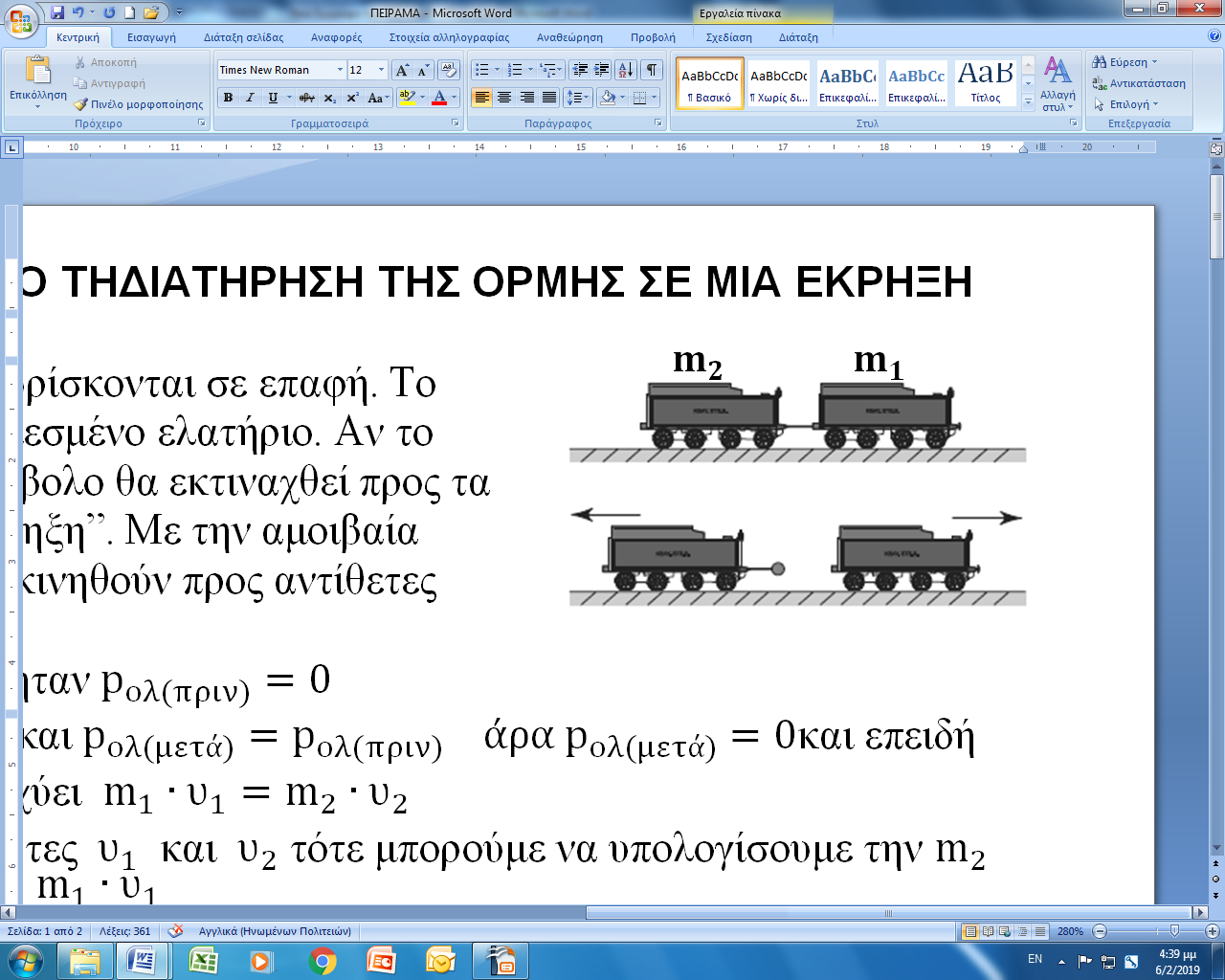 Επειδή  ισχύει η Αρχή Διατήρησης της ορμής  θα είναι και   και επειδή    συμπεραίνουμε ότι θα ισχύει  Αν η μάζα   είναι γνωστή και μετρήσουμε τις ταχύτητες    και   τότε μπορούμε να υπολογίσουμε την Επειδή  ισχύει η Αρχή Διατήρησης της ορμής  θα είναι και   και επειδή    συμπεραίνουμε ότι θα ισχύει  Αν η μάζα   είναι γνωστή και μετρήσουμε τις ταχύτητες    και   τότε μπορούμε να υπολογίσουμε την Επειδή  ισχύει η Αρχή Διατήρησης της ορμής  θα είναι και   και επειδή    συμπεραίνουμε ότι θα ισχύει  Αν η μάζα   είναι γνωστή και μετρήσουμε τις ταχύτητες    και   τότε μπορούμε να υπολογίσουμε την Επειδή  ισχύει η Αρχή Διατήρησης της ορμής  θα είναι και   και επειδή    συμπεραίνουμε ότι θα ισχύει  Αν η μάζα   είναι γνωστή και μετρήσουμε τις ταχύτητες    και   τότε μπορούμε να υπολογίσουμε την Επειδή  ισχύει η Αρχή Διατήρησης της ορμής  θα είναι και   και επειδή    συμπεραίνουμε ότι θα ισχύει  Αν η μάζα   είναι γνωστή και μετρήσουμε τις ταχύτητες    και   τότε μπορούμε να υπολογίσουμε την Επειδή  ισχύει η Αρχή Διατήρησης της ορμής  θα είναι και   και επειδή    συμπεραίνουμε ότι θα ισχύει  Αν η μάζα   είναι γνωστή και μετρήσουμε τις ταχύτητες    και   τότε μπορούμε να υπολογίσουμε την Επειδή  ισχύει η Αρχή Διατήρησης της ορμής  θα είναι και   και επειδή    συμπεραίνουμε ότι θα ισχύει  Αν η μάζα   είναι γνωστή και μετρήσουμε τις ταχύτητες    και   τότε μπορούμε να υπολογίσουμε την Επειδή  ισχύει η Αρχή Διατήρησης της ορμής  θα είναι και   και επειδή    συμπεραίνουμε ότι θα ισχύει  Αν η μάζα   είναι γνωστή και μετρήσουμε τις ταχύτητες    και   τότε μπορούμε να υπολογίσουμε την Επειδή  ισχύει η Αρχή Διατήρησης της ορμής  θα είναι και   και επειδή    συμπεραίνουμε ότι θα ισχύει  Αν η μάζα   είναι γνωστή και μετρήσουμε τις ταχύτητες    και   τότε μπορούμε να υπολογίσουμε την Όργανα – υλικά:Όργανα – υλικά:Όργανα – υλικά:Όργανα – υλικά:Όργανα – υλικά:Όργανα – υλικά:Όργανα – υλικά:Όργανα – υλικά:Όργανα – υλικά:2 εργαστηριακά αμαξίδια από τα οποία το ένα έχει έμβολο συνδεδεμένο με ελατήριοΜεταλλικές μάζεςΖυγαριάΔύο φωτοπύλες.Ηλεκτρονικό χρονόμετρο.Σφυράκι2 βάσεις στήριξης, 4 σιδερένιες ράβδους. 2 λαβίδες, μεταλλικούς συνδέσμους.2 εργαστηριακά αμαξίδια από τα οποία το ένα έχει έμβολο συνδεδεμένο με ελατήριοΜεταλλικές μάζεςΖυγαριάΔύο φωτοπύλες.Ηλεκτρονικό χρονόμετρο.Σφυράκι2 βάσεις στήριξης, 4 σιδερένιες ράβδους. 2 λαβίδες, μεταλλικούς συνδέσμους.2 εργαστηριακά αμαξίδια από τα οποία το ένα έχει έμβολο συνδεδεμένο με ελατήριοΜεταλλικές μάζεςΖυγαριάΔύο φωτοπύλες.Ηλεκτρονικό χρονόμετρο.Σφυράκι2 βάσεις στήριξης, 4 σιδερένιες ράβδους. 2 λαβίδες, μεταλλικούς συνδέσμους.2 εργαστηριακά αμαξίδια από τα οποία το ένα έχει έμβολο συνδεδεμένο με ελατήριοΜεταλλικές μάζεςΖυγαριάΔύο φωτοπύλες.Ηλεκτρονικό χρονόμετρο.Σφυράκι2 βάσεις στήριξης, 4 σιδερένιες ράβδους. 2 λαβίδες, μεταλλικούς συνδέσμους.2 εργαστηριακά αμαξίδια από τα οποία το ένα έχει έμβολο συνδεδεμένο με ελατήριοΜεταλλικές μάζεςΖυγαριάΔύο φωτοπύλες.Ηλεκτρονικό χρονόμετρο.Σφυράκι2 βάσεις στήριξης, 4 σιδερένιες ράβδους. 2 λαβίδες, μεταλλικούς συνδέσμους.2 εργαστηριακά αμαξίδια από τα οποία το ένα έχει έμβολο συνδεδεμένο με ελατήριοΜεταλλικές μάζεςΖυγαριάΔύο φωτοπύλες.Ηλεκτρονικό χρονόμετρο.Σφυράκι2 βάσεις στήριξης, 4 σιδερένιες ράβδους. 2 λαβίδες, μεταλλικούς συνδέσμους.2 εργαστηριακά αμαξίδια από τα οποία το ένα έχει έμβολο συνδεδεμένο με ελατήριοΜεταλλικές μάζεςΖυγαριάΔύο φωτοπύλες.Ηλεκτρονικό χρονόμετρο.Σφυράκι2 βάσεις στήριξης, 4 σιδερένιες ράβδους. 2 λαβίδες, μεταλλικούς συνδέσμους.2 εργαστηριακά αμαξίδια από τα οποία το ένα έχει έμβολο συνδεδεμένο με ελατήριοΜεταλλικές μάζεςΖυγαριάΔύο φωτοπύλες.Ηλεκτρονικό χρονόμετρο.Σφυράκι2 βάσεις στήριξης, 4 σιδερένιες ράβδους. 2 λαβίδες, μεταλλικούς συνδέσμους.2 εργαστηριακά αμαξίδια από τα οποία το ένα έχει έμβολο συνδεδεμένο με ελατήριοΜεταλλικές μάζεςΖυγαριάΔύο φωτοπύλες.Ηλεκτρονικό χρονόμετρο.Σφυράκι2 βάσεις στήριξης, 4 σιδερένιες ράβδους. 2 λαβίδες, μεταλλικούς συνδέσμους.Εκτέλεση -ΥπολογισμοίΕκτέλεση -ΥπολογισμοίΕκτέλεση -ΥπολογισμοίΕκτέλεση -ΥπολογισμοίΕκτέλεση -ΥπολογισμοίΕκτέλεση -ΥπολογισμοίΕκτέλεση -ΥπολογισμοίΕκτέλεση -ΥπολογισμοίΕκτέλεση -ΥπολογισμοίΣτόχος μας είναι να εφαρμόσουμε τον τύπο     για να υπολογίσουμε την άγνωστη μάζα  . Προσαρμόζουμε πάνω σε κάθε αμαξίδιο από έναν κατακόρυφο δείκτη πάχους   και    αντίστοιχα.  Πραγματοποιούμε την έκρηξη, προσέχουμε οι δείκτες να περνάνε μέσα από τα διάκενα στις αντίστοιχες φωτοπύλες.Μετράμε τα χρονικά διαστήματα    και   που χρειάστηκε αμέσως μετά την έκρηξη ο κάθε δείκτης για να περάσει μπροστά από την αντίστοιχη φωτοπύλη.Το πηλίκο     μας δίνει την ταχύτητα με την οποία κινήθηκε αμέσως μετά την έκρηξη το αμαξίδιο (1). Αντίστοιχα το     την ταχύτητα με την οποία κινήθηκε το (2). Δηλαδή    και Ζυγίζουμε τη μάζα  του αμαξιδίου (1)Αντικαθιστούμε τις τιμές στον τύπο   και υπολογίζουμε την άγνωστη μάζα  Στόχος μας είναι να εφαρμόσουμε τον τύπο     για να υπολογίσουμε την άγνωστη μάζα  . Προσαρμόζουμε πάνω σε κάθε αμαξίδιο από έναν κατακόρυφο δείκτη πάχους   και    αντίστοιχα.  Πραγματοποιούμε την έκρηξη, προσέχουμε οι δείκτες να περνάνε μέσα από τα διάκενα στις αντίστοιχες φωτοπύλες.Μετράμε τα χρονικά διαστήματα    και   που χρειάστηκε αμέσως μετά την έκρηξη ο κάθε δείκτης για να περάσει μπροστά από την αντίστοιχη φωτοπύλη.Το πηλίκο     μας δίνει την ταχύτητα με την οποία κινήθηκε αμέσως μετά την έκρηξη το αμαξίδιο (1). Αντίστοιχα το     την ταχύτητα με την οποία κινήθηκε το (2). Δηλαδή    και Ζυγίζουμε τη μάζα  του αμαξιδίου (1)Αντικαθιστούμε τις τιμές στον τύπο   και υπολογίζουμε την άγνωστη μάζα  Στόχος μας είναι να εφαρμόσουμε τον τύπο     για να υπολογίσουμε την άγνωστη μάζα  . Προσαρμόζουμε πάνω σε κάθε αμαξίδιο από έναν κατακόρυφο δείκτη πάχους   και    αντίστοιχα.  Πραγματοποιούμε την έκρηξη, προσέχουμε οι δείκτες να περνάνε μέσα από τα διάκενα στις αντίστοιχες φωτοπύλες.Μετράμε τα χρονικά διαστήματα    και   που χρειάστηκε αμέσως μετά την έκρηξη ο κάθε δείκτης για να περάσει μπροστά από την αντίστοιχη φωτοπύλη.Το πηλίκο     μας δίνει την ταχύτητα με την οποία κινήθηκε αμέσως μετά την έκρηξη το αμαξίδιο (1). Αντίστοιχα το     την ταχύτητα με την οποία κινήθηκε το (2). Δηλαδή    και Ζυγίζουμε τη μάζα  του αμαξιδίου (1)Αντικαθιστούμε τις τιμές στον τύπο   και υπολογίζουμε την άγνωστη μάζα  Στόχος μας είναι να εφαρμόσουμε τον τύπο     για να υπολογίσουμε την άγνωστη μάζα  . Προσαρμόζουμε πάνω σε κάθε αμαξίδιο από έναν κατακόρυφο δείκτη πάχους   και    αντίστοιχα.  Πραγματοποιούμε την έκρηξη, προσέχουμε οι δείκτες να περνάνε μέσα από τα διάκενα στις αντίστοιχες φωτοπύλες.Μετράμε τα χρονικά διαστήματα    και   που χρειάστηκε αμέσως μετά την έκρηξη ο κάθε δείκτης για να περάσει μπροστά από την αντίστοιχη φωτοπύλη.Το πηλίκο     μας δίνει την ταχύτητα με την οποία κινήθηκε αμέσως μετά την έκρηξη το αμαξίδιο (1). Αντίστοιχα το     την ταχύτητα με την οποία κινήθηκε το (2). Δηλαδή    και Ζυγίζουμε τη μάζα  του αμαξιδίου (1)Αντικαθιστούμε τις τιμές στον τύπο   και υπολογίζουμε την άγνωστη μάζα  Στόχος μας είναι να εφαρμόσουμε τον τύπο     για να υπολογίσουμε την άγνωστη μάζα  . Προσαρμόζουμε πάνω σε κάθε αμαξίδιο από έναν κατακόρυφο δείκτη πάχους   και    αντίστοιχα.  Πραγματοποιούμε την έκρηξη, προσέχουμε οι δείκτες να περνάνε μέσα από τα διάκενα στις αντίστοιχες φωτοπύλες.Μετράμε τα χρονικά διαστήματα    και   που χρειάστηκε αμέσως μετά την έκρηξη ο κάθε δείκτης για να περάσει μπροστά από την αντίστοιχη φωτοπύλη.Το πηλίκο     μας δίνει την ταχύτητα με την οποία κινήθηκε αμέσως μετά την έκρηξη το αμαξίδιο (1). Αντίστοιχα το     την ταχύτητα με την οποία κινήθηκε το (2). Δηλαδή    και Ζυγίζουμε τη μάζα  του αμαξιδίου (1)Αντικαθιστούμε τις τιμές στον τύπο   και υπολογίζουμε την άγνωστη μάζα  Στόχος μας είναι να εφαρμόσουμε τον τύπο     για να υπολογίσουμε την άγνωστη μάζα  . Προσαρμόζουμε πάνω σε κάθε αμαξίδιο από έναν κατακόρυφο δείκτη πάχους   και    αντίστοιχα.  Πραγματοποιούμε την έκρηξη, προσέχουμε οι δείκτες να περνάνε μέσα από τα διάκενα στις αντίστοιχες φωτοπύλες.Μετράμε τα χρονικά διαστήματα    και   που χρειάστηκε αμέσως μετά την έκρηξη ο κάθε δείκτης για να περάσει μπροστά από την αντίστοιχη φωτοπύλη.Το πηλίκο     μας δίνει την ταχύτητα με την οποία κινήθηκε αμέσως μετά την έκρηξη το αμαξίδιο (1). Αντίστοιχα το     την ταχύτητα με την οποία κινήθηκε το (2). Δηλαδή    και Ζυγίζουμε τη μάζα  του αμαξιδίου (1)Αντικαθιστούμε τις τιμές στον τύπο   και υπολογίζουμε την άγνωστη μάζα  Στόχος μας είναι να εφαρμόσουμε τον τύπο     για να υπολογίσουμε την άγνωστη μάζα  . Προσαρμόζουμε πάνω σε κάθε αμαξίδιο από έναν κατακόρυφο δείκτη πάχους   και    αντίστοιχα.  Πραγματοποιούμε την έκρηξη, προσέχουμε οι δείκτες να περνάνε μέσα από τα διάκενα στις αντίστοιχες φωτοπύλες.Μετράμε τα χρονικά διαστήματα    και   που χρειάστηκε αμέσως μετά την έκρηξη ο κάθε δείκτης για να περάσει μπροστά από την αντίστοιχη φωτοπύλη.Το πηλίκο     μας δίνει την ταχύτητα με την οποία κινήθηκε αμέσως μετά την έκρηξη το αμαξίδιο (1). Αντίστοιχα το     την ταχύτητα με την οποία κινήθηκε το (2). Δηλαδή    και Ζυγίζουμε τη μάζα  του αμαξιδίου (1)Αντικαθιστούμε τις τιμές στον τύπο   και υπολογίζουμε την άγνωστη μάζα  Στόχος μας είναι να εφαρμόσουμε τον τύπο     για να υπολογίσουμε την άγνωστη μάζα  . Προσαρμόζουμε πάνω σε κάθε αμαξίδιο από έναν κατακόρυφο δείκτη πάχους   και    αντίστοιχα.  Πραγματοποιούμε την έκρηξη, προσέχουμε οι δείκτες να περνάνε μέσα από τα διάκενα στις αντίστοιχες φωτοπύλες.Μετράμε τα χρονικά διαστήματα    και   που χρειάστηκε αμέσως μετά την έκρηξη ο κάθε δείκτης για να περάσει μπροστά από την αντίστοιχη φωτοπύλη.Το πηλίκο     μας δίνει την ταχύτητα με την οποία κινήθηκε αμέσως μετά την έκρηξη το αμαξίδιο (1). Αντίστοιχα το     την ταχύτητα με την οποία κινήθηκε το (2). Δηλαδή    και Ζυγίζουμε τη μάζα  του αμαξιδίου (1)Αντικαθιστούμε τις τιμές στον τύπο   και υπολογίζουμε την άγνωστη μάζα  Στόχος μας είναι να εφαρμόσουμε τον τύπο     για να υπολογίσουμε την άγνωστη μάζα  . Προσαρμόζουμε πάνω σε κάθε αμαξίδιο από έναν κατακόρυφο δείκτη πάχους   και    αντίστοιχα.  Πραγματοποιούμε την έκρηξη, προσέχουμε οι δείκτες να περνάνε μέσα από τα διάκενα στις αντίστοιχες φωτοπύλες.Μετράμε τα χρονικά διαστήματα    και   που χρειάστηκε αμέσως μετά την έκρηξη ο κάθε δείκτης για να περάσει μπροστά από την αντίστοιχη φωτοπύλη.Το πηλίκο     μας δίνει την ταχύτητα με την οποία κινήθηκε αμέσως μετά την έκρηξη το αμαξίδιο (1). Αντίστοιχα το     την ταχύτητα με την οποία κινήθηκε το (2). Δηλαδή    και Ζυγίζουμε τη μάζα  του αμαξιδίου (1)Αντικαθιστούμε τις τιμές στον τύπο   και υπολογίζουμε την άγνωστη μάζα  Πίνακας τιμών – Υπολογισμών 1Πίνακας τιμών – Υπολογισμών 1Πίνακας τιμών – Υπολογισμών 1Πίνακας τιμών – Υπολογισμών 2Πίνακας τιμών – Υπολογισμών 2Πίνακας τιμών – Υπολογισμών 20,830,200,20